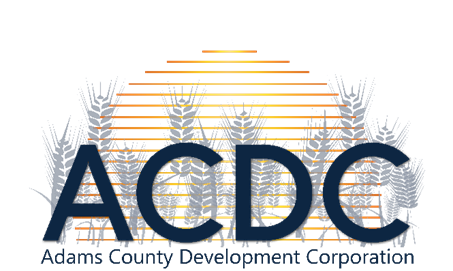 February 8th, 2022 Special Meeting Minutes12:00pm via Zoom & The Community Promotions Office Board Room Call to Order: Josh Ranum called the meeting to order at 12:03pm and declared a quorum.Present: In person: Trevor Wolff, Dorothy Becker, Anna Havelka, Shawn Hanna, and Jasmin Fosheim. Via Zoom: Bruce Hagen, Josh Ranum, and Nicole SottOld Business: 	CPO Position Update: Jasmin Fosheim gave a report on two recent interviews with individuals for the full-time Community Promotions Office Coordinator position. Jasmin noted that both were strong candidates. Ultimately Jasmin recommended that the board pursue hiring Mikhayla Bliss for the full-time position. Bruce Hagen moved to offer the full-time Community Promotions Office Coordinator position to Mikhayla Bliss for $31,200 a year and 10 days PTO with eligibility for other benefits such as health insurance as provided by the CPO. Trevor Wolff 2nd. Motion carried.	The board discussed exploring options for online accounting or Quickbooks courses for Mikhayla to take between now and May when she would start in the office full-time. Jasmin agreed to research options and bring them to the next meeting. She also noted that at the next meeting the board would need to discuss and approve paying for McKenzie to train Mikhayla before she begins full time.Sites:	Bowling Alley: Jasmin gave an informal update on the bowling alley progress noting that Matt is currently waiting on a fire inspection and other pieces to fall into place.  Motion to Adjourn: Trevor Wolff	2nd: Anna Havelka